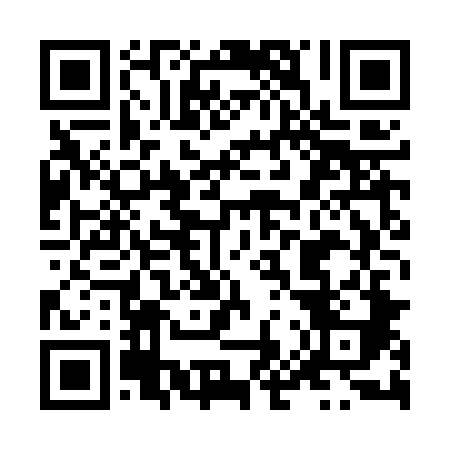 Ramadan times for Kolonia Gomulin, PolandMon 11 Mar 2024 - Wed 10 Apr 2024High Latitude Method: Angle Based RulePrayer Calculation Method: Muslim World LeagueAsar Calculation Method: HanafiPrayer times provided by https://www.salahtimes.comDateDayFajrSuhurSunriseDhuhrAsrIftarMaghribIsha11Mon4:134:136:0411:523:455:405:407:2512Tue4:104:106:0211:513:465:425:427:2713Wed4:084:086:0011:513:485:445:447:2914Thu4:054:055:5711:513:495:455:457:3115Fri4:034:035:5511:503:505:475:477:3216Sat4:004:005:5311:503:525:495:497:3417Sun3:583:585:5011:503:535:505:507:3618Mon3:553:555:4811:503:545:525:527:3819Tue3:533:535:4611:493:565:545:547:4020Wed3:503:505:4411:493:575:555:557:4221Thu3:483:485:4111:493:595:575:577:4422Fri3:453:455:3911:484:005:595:597:4623Sat3:423:425:3711:484:016:006:007:4824Sun3:403:405:3511:484:026:026:027:5025Mon3:373:375:3211:484:046:046:047:5226Tue3:343:345:3011:474:056:056:057:5427Wed3:323:325:2811:474:066:076:077:5628Thu3:293:295:2511:474:086:096:097:5829Fri3:263:265:2311:464:096:116:118:0030Sat3:243:245:2111:464:106:126:128:0231Sun4:214:216:1912:465:117:147:149:051Mon4:184:186:1612:455:137:167:169:072Tue4:154:156:1412:455:147:177:179:093Wed4:124:126:1212:455:157:197:199:114Thu4:094:096:1012:455:167:217:219:135Fri4:074:076:0712:445:177:227:229:166Sat4:044:046:0512:445:197:247:249:187Sun4:014:016:0312:445:207:267:269:208Mon3:583:586:0112:435:217:277:279:229Tue3:553:555:5812:435:227:297:299:2510Wed3:523:525:5612:435:237:317:319:27